Inserter ST - návod na použitieZavádzač Dana STAplikačné tlačidloTlačidlo bezpečnostného zámkuDržiak kanylyJednoduché použitieBezpečnýKomfortnéVýhradne pre Soft Release STSOOILwww. Sooil.comVyrobené v SOOIL Development Co.,Ltd111-1, Heukseok-dong, Dongjak-gu, Seoul, Korea/Tel : 82(2)-3463-0041/Fax: 82(2)-3463-7707Distributor:SOOIL,LLC : 5665 Oberlin Drive, Suite 102, San Diego, CA92121 / Tel:1-866-747-6645EC/REP   RSQR Ltd..Ludgate House,107-111 Fleet Street, London EC4A2ABwww.rsqu.co.uk. info@rsqa.co.uk. Tel: +44(0)207-936-9412DANA Inserter ST (Zavádzač DANA ST)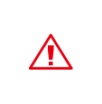 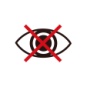 Zavádzač nesmie byť nikdy namierený proti tvári alebo inému než odporúčanému miestu vpichu.Jak zavádzač používať…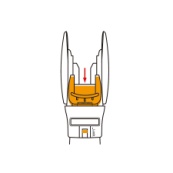 Stlačte držiak kanyly proti rukoväti. V okamžiku, kedy budete počuť “kliknutie”, posuňte tlačidlo bezpečnostného zámku do polohy zamknuté.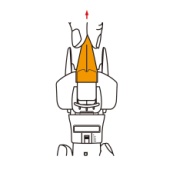 Rozbaľte infúzny set Soft-Release ST.Chyťte kryt ihly a vložte Soft-Release ST do držiaku kanyly.Kryt ihly potom odstráňte.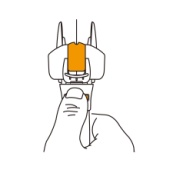 Odlepte krytie hornej náplaste kanyly Soft-Release ST a položte zavádzač na požadované miesto zavedenia setu. Dodržte požadovaný uhol zavedený (odporúča sa 15° až 30°). Odomknite bezpečnostný zámok a následne pre zavedenie kanyly stlačte aplikačné tlačidlo.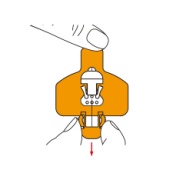 Pritlačte (hornú) náplasť kanyly Soft Release ST na kožu a odstráňte zavádzač. Následne vyberte zavádzaciu ihlu.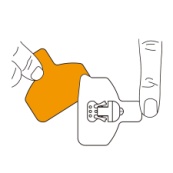 Zľahka pridvihnite kanylu a odlepte krytie spodnej náplasti kanyly Soft-Release ST.  Upevňovaciu náplasť potom pevne pritlačte na kožu.